            В соответствии с Законами Чувашской Республики от 15 апреля 1996 г. №7 «О защите населения и территорий от чрезвычайных ситуаций природного и техногенного характера», от 18 октября 2004 г. №19 «Об организации местного самоуправления в Чувашской Республике»,  постановлением Кабинета Министров Чувашской Республики от 26 мая 2006 г. №139 «Об утверждении Правил охраны жизни людей на воде в Чувашской Республике», организационно-методического Указания Кабинета Министров Чувашской Республики от 04 сентября 2023 г. №8 «Об обеспечении безопасности людей на водных объектах Чувашской Республики в осенне-зимний период 2023/2024 года» и в целях обеспечения безопасности людей на водных объектах Мариинско-Посадского муниципального округа Чувашской Республики в осенне-зимний период 2023/2024 года, администрация Мариинско-Посадского муниципального округа   Чувашской Республики п о с т а н о в л я е т:Финансовому отделу администрации Мариинско-Посадского МО Чувашской Республики (Е.М. Сергеевой)  предусмотреть финансирование мероприятий по обеспечению безопасности людей на водных объектах;2. Начальникам территориальных отделов Управления по благоустройству и развитию территорий администрации Мариинско-Посадского муниципального округа ответственным за обеспечение безопасности на водных объектах своих территорий, а также участвующих совместно с надзорными органами в проводимых проверках;- в срок до 1 ноября 2023 г. разработать и согласовать с отделом мобилизационной подготовки, специальных программ, ГО и ЧС администрации Мариинско-Посадского муниципального округа Чувашской Республики планы взаимодействия по обеспечению безопасности людей на водных объектах в осенне-зимний период с отражением имеющихся сил и средств, предназначенных для предупреждения и ликвидации чрезвычайных ситуаций, с учетом особенностей территорий;- организовать взаимодействие с имеющейся на территории муниципального округа спасательной станцией «Марпосадская» с целью оперативного проведения спасательных и других неотложных работ; - организовать с участием сотрудников спасательной станции «Марпосадская» и Мариинско-Посадским участком Центра ГИМС МЧС России по Чувашской Республике проведение инструкторско-методических занятий на местах по отработке вопросов охраны жизни и здоровья людей на льду (воде) в период ледостава;- организовать с момента образования ледостава на водоемах ежедневное проведение замеров толщины льда и определение его структуры в утреннее и вечернее время, в периоды оттепели и снеготаяния производить замеры и в дневные часы;- выставить предупреждающие знаки в опасных для движения транспорта и пешеходов участках;- организовать работу по выявлению незарегистрированных мест массового выхода людей на лед и принять необходимые меры по обеспечению их безопасности;- определить:а) потенциально опасные участки водоемов и обозначить их соответствующими предупреждающими знаками и аншлагами «Тонкий лед!», «Осторожно, тонкий лед!», «Внимание! Тонкий лед!»;б) специальные места для массового подледного лова рыбы рыболовами-любителями в зимний период и организовать на них временные спасательные посты и пункты обогрева;в) места пеших переправ в соответствии с Правилами охраны жизни людей на воде в Чувашской Республике и требованиями руководящих документов, обеспечив развертывание на них спасательных постов;г) порядок привлечения добровольцев-общественников для оказания помощи профессиональным спасательным подразделениям в случае возникновения чрезвычайных ситуаций и происшествий на водных объектах.Отделу мобилизационной подготовки, специальных программ, ГО и ЧС:- размещать в СМИ, на официальном сайте администрации Мариинско-Посадского муниципального округа в сети Интернет информационные материалы о состоянии льда в традиционных местах массового отдыха и подледного лова рыбы, правилах поведения на льду и оказания первой помощи пострадавшим, а также публиковать сведения о несчастных случаях на льду,- организовать работу межведомственных рабочих групп в местах массового выхода людей на лед с целью профилактики несчастных случаев, правонарушений в области природоохранного законодательства;3. Рекомендовать руководителям предприятий, организаций и учреждений, расположенных на территории Мариинско-Посадского муниципального округа Чувашской Республики, независимо от форм собственности;- провести инструктажи по охране труда и техники безопасности со всеми категориями работников по безопасному поведению на льду;- при организации ледовых переправ согласовывать места их расположения с начальниками территориальных отделов Управления по благоустройству и развитию территорий администрации Мариинско-Посадского муниципального округа, а порядок их работы и регистрации с Мариинско-Посадским инспекторским участком Центра ГИМС МЧС России по Чувашской Республике-Чувашии и спасательной станцией «Марпосадская».4. Отделу образования, молодежной политики и спорта администрации Мариинско-Посадского муниципального округа Чувашской Республики:- провести профилактические мероприятия по тематике «Осторожно, тонкий лед!», организовать встречи по данному направлению в образовательных учреждениях (детские сады, школы), разместить в средствах массовой информации информационные материалы по данной тематике, с привлечением (по согласованию) работников Мариинско-Посадского инспекторского участка Центра ГИМС МЧС России по Чувашской Республике-Чувашии и спасательной станции «Марпосадская»;- разработать и утвердить приказами руководителей образовательных организаций План мероприятий по обеспечению безопасности детей в осенне-зимний период 2023/2024 года на водных объектах Мариинско-Посадского муниципального округа Чувашской Республики.5. Признать утратившим силу Постановление администрации Мариинско-Посадского района Чувашской Республики от  26 сентября 2022 г. №755 «Об обеспечении безопасности людей на водных объектах Мариинско – Посадского района Чувашской Республики в осенне-зимний период 2022/2023 года» 6. Постановление вступает в силу со дня подписания.7. Контроль за исполнением мероприятий настоящего постановления оставляю за собой.Об обеспечении безопасности людей на водных объектах Мариинско – Посадского муниципального округа Чувашской Республики в осенне-зимний период 2023/2024 годаГлава Мариинско-Посадскогомуниципального округа  В.В. Петров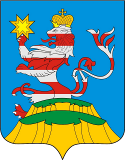 